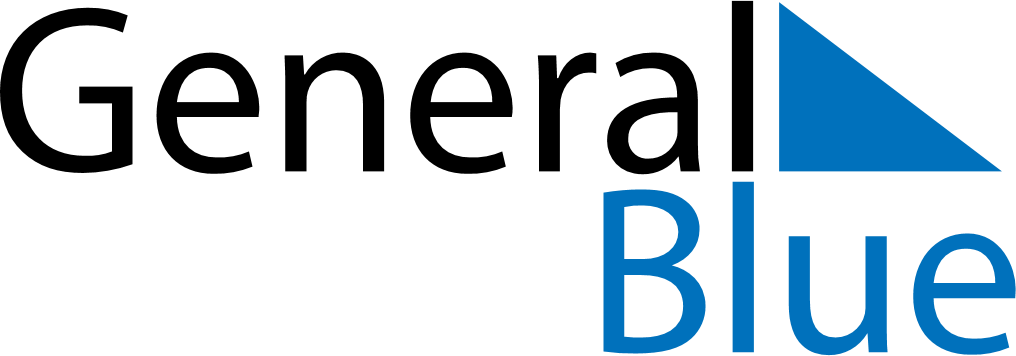 April 2018April 2018April 2018April 2018UkraineUkraineUkraineSundayMondayTuesdayWednesdayThursdayFridayFridaySaturday1234566789101112131314Orthodox EasterOrthodox Easter151617181920202122232425262727282930